令和4年度　愛媛県選抜ソフトテニス選手権大会【一般男子の部】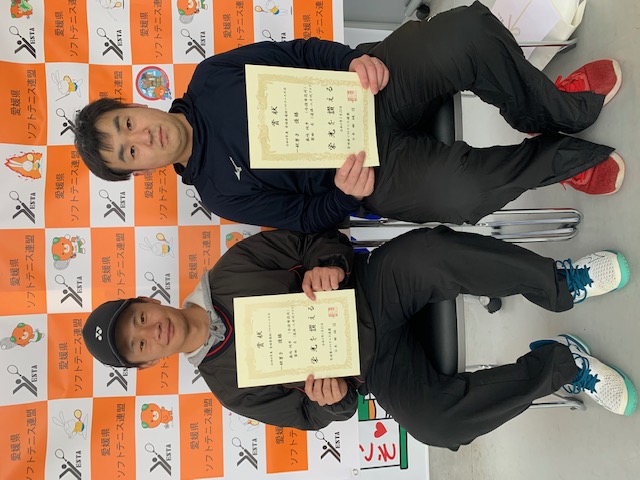 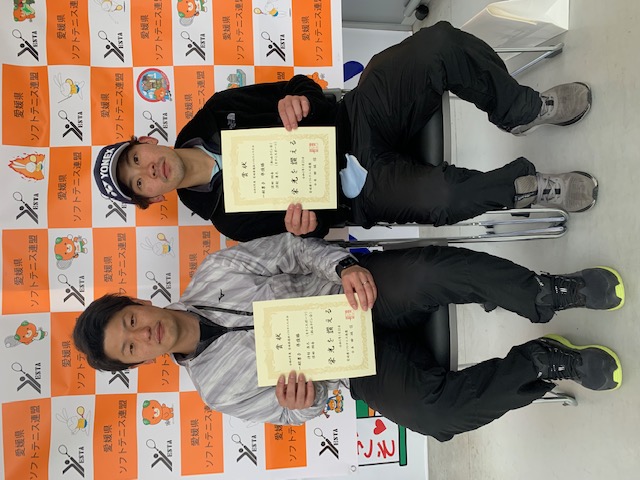 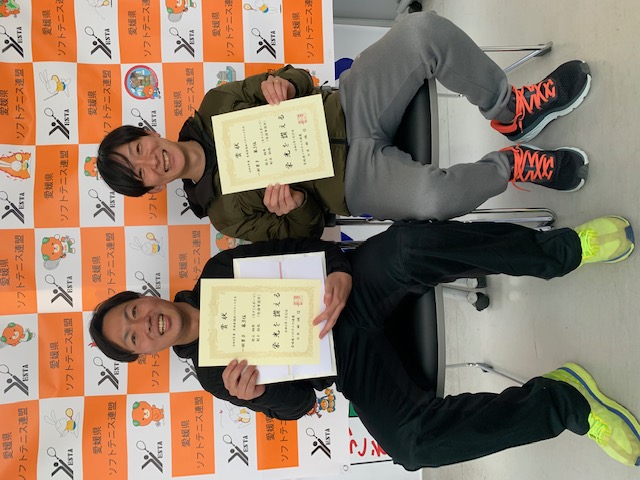 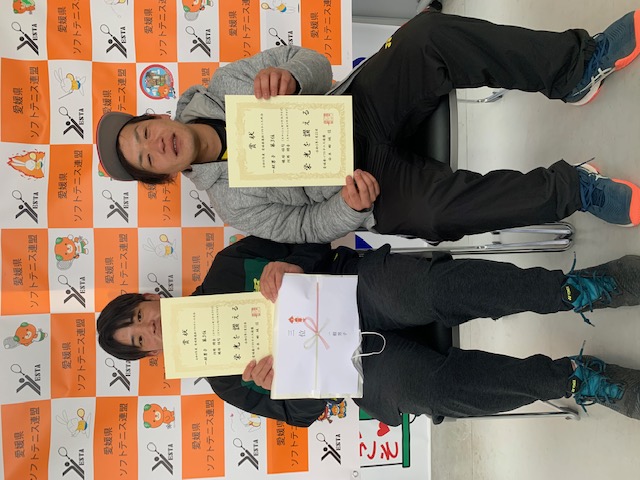 【35歳男子の部】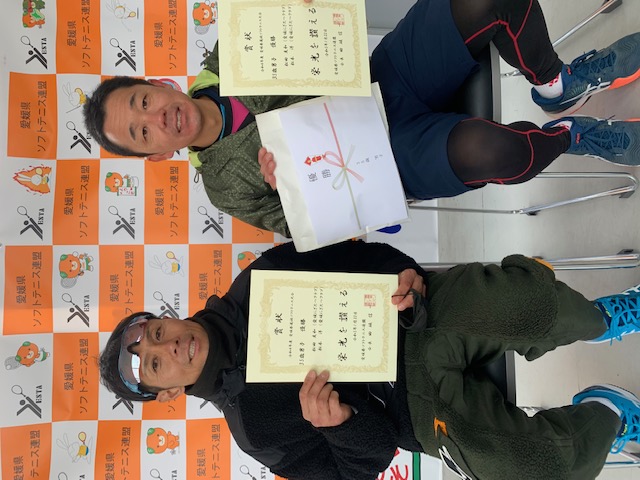 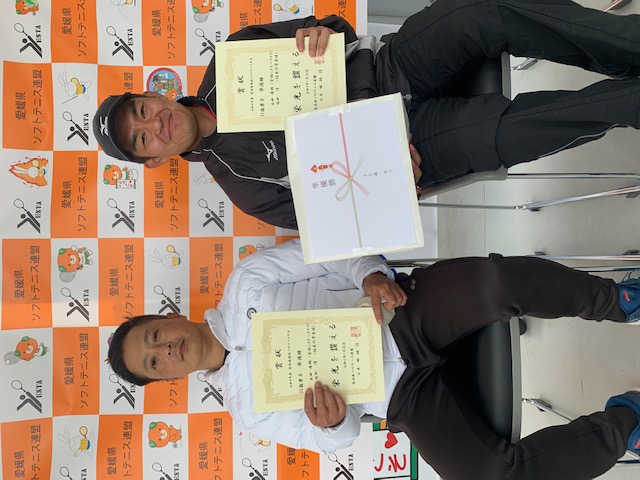 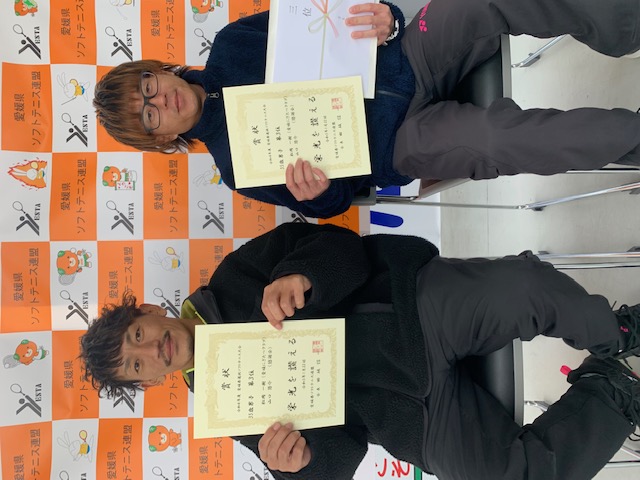 【一般女子の部】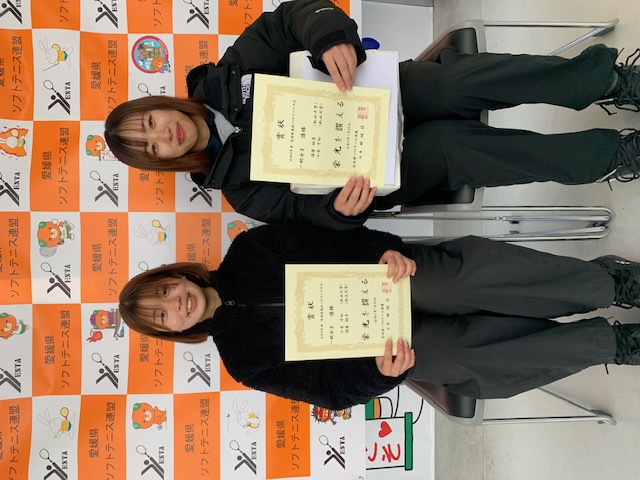 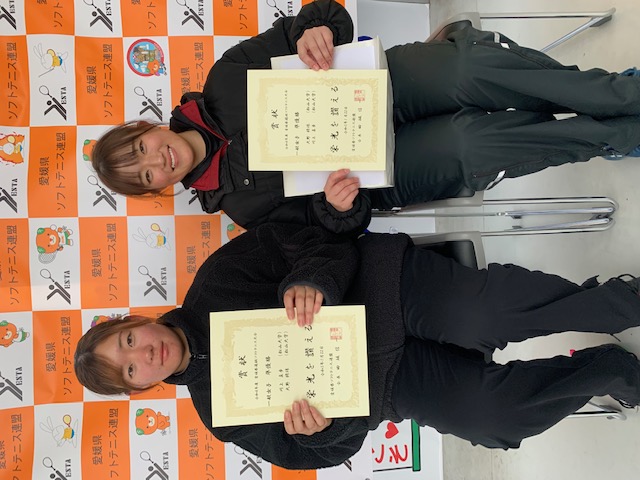 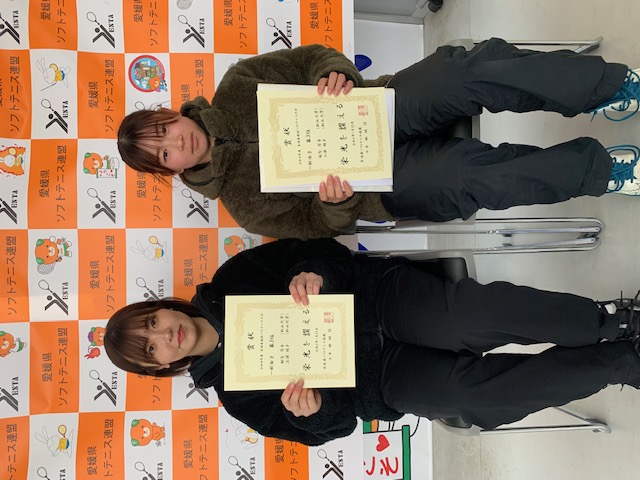 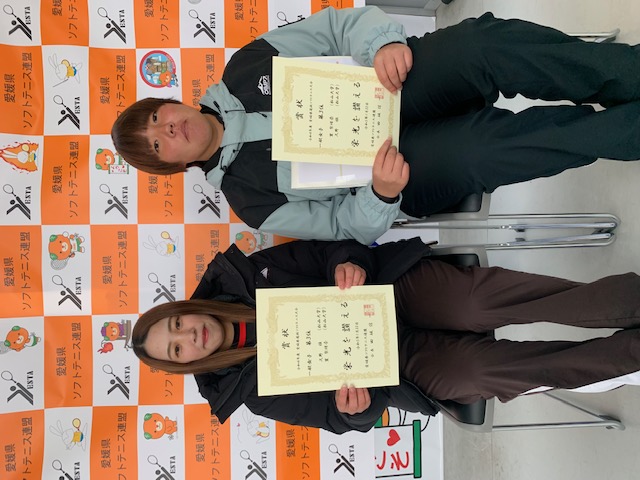 